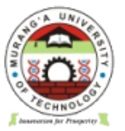 MURANG’A  UNIVERSITY OF TECHNOLOGYSCHOOL OF HEALTH SCIENCESUNIVERSITY EXAMINATION FOR THE DEGREE OF BACHELOR IN COMMUNITY HEALTH AND DEVELOPMENT. 3rd   YEAR 1st SEMESTER 2016/2017ACADEMIC YEARUNIT CODE: HCD 3316UNIT TITLE: FOUNDATIONS OF COMMUNITY DEVELOPMENTEXAM VENUE:  9TH FLOORDATE: TIME: 2 HOURSEXAM SESSION: ______________________________________________________________________________INSTRUCTIONSAnswer  all the questions  in Section A and ANY other 2 questions in Section B. Candidates are advised not to write on the question paper.Candidates must hand in their answer booklets to the invigilator while in the examination room.SECTION A.1. Define the following terms;Community 					( 1 mark)Community Development 			(1 mark)Sustainable Development Goals			 ( 1 mark)2. State any three principles of Community Development		 (3 marks)3. State any three strategies of Community Development		 (3 marks)4. State three community development roles and responsibilities (3 marks)5. State three characteristics of community development		 ( 3 marks)6. Describe three limitations of Millenium Development Goals	 (3 marks)7. Mention the three Elements of Poverty Index 			(3 marks)8. Briefly explain the history of community development under  political economy in global inequality (3 marks)9. State any three steps involved in community development 	(3 marks)10. State the categories of stakeholders to include in community development (3 marks)SECTION B Answer any two Questions 1. Discuss the application of Paulo Freire’s theory in advancing Community Development (20 marks)2.Discuss the stage of group development according to Tuckman (20 marks)3.Describe the following approaches to development , giving examples and limitations of each;               a) Income perspective 					(5 marks)b) Basic needs perspective				(5marks)c) Capability perspective				(5 marks)d) Dignified livelihood perspective			(5 marks)4.You have been posted as the incharge of Embakasi  sub county as a development officer. Describe the  approaches you  will  use to identify the needs of   Embakasi  Community inorder to  facilitate  sustainable development activities in the area. ( 20 marks)